ΕΛΛΗΝΙΚΗ ΔΗΜΟΚΡΑΤΙΑ                              			   Καλλιθέα  05/11/2019ΝΟΜΟΣ ΑΤΤΙΚΗΣ                                                    	               	   Αρ. Πρωτ : 60100/07-11-19ΔΗΜΟΣ ΚΑΛΛΙΘΕΑΣ        	   Email                 :  a.drakou@kallithea.gr            Θέμα: “ Διαγραφή οφειλών Δήμου Καλλιθέας  προς τρίτους (προμηθευτές κ.λπ) έτους 2012 & 2014 λόγω παραγραφής τους”.Σας παρακαλούμε, κατά την προσεχή συνεδρίαση του Δημοτικού Συμβουλίου, όπως συμπεριλάβετε και το θέμα που αφορά τη διαγραφή οφειλών Δήμου Καλλιθέας  προς τρίτους (προμηθευτές κ.λπ) έτους 2012 & 2014 λόγω παραγραφής τους .Σύμφωνα με το άρθρο 183 του Ν. 4270/2014 (ΦΕΚ 143/28.06.2014 τεύχος Α’) ορίζονται τα εξής σχετικά με την εφαρμογή των διατάξεων περί παραγραφής:«1.Η ισχύς των διατάξεων του παρόντος νόμου αρχίζει από την 1.1.2015, εκτός αν ορίζεται διαφορετικά σε αυτές ή στην επόμενη παράγραφο.2.Ειδικότερα:α. …., β. …., γ. Οι διατάξεις του Υποκεφαλαίου 12 του Κεφαλαίου Β' του Μέρους Δ' ισχύουν για απαιτήσεις του Δημοσίου που βεβαιώνονται προς είσπραξη μετά την 1.1.2015, καθώς και για απαιτήσεις σε βάρος του Δημοσίου που γεννώνται μετά την ημερομηνία αυτή.Κατ' εξαίρεση:αα. οι διατάξεις της παραγράφου 5 του άρθρου 136 του τελευταίου εδαφίου της παραγράφου 4 του άρθρου 137 και των περιπτώσεων α' και η' της παραγράφου 1 του άρθρου 138 εφαρμόζονται και για απαιτήσεις του Δημοσίου που δεν έχουν παραγραφεί κατά την έναρξη ισχύος του παρόντος νόμου, καιββ. οι διατάξεις της περίπτωσης γ' του άρθρου 143 εφαρμόζονται και για ήδη υποβληθείσες αιτήσεις προς το Νομικό Συμβούλιο του Κράτους και η σχετική προθεσμία των έξι (6) μηνών αρχίζει από την έναρξη ισχύος του παρόντος νόμου,γγ. …, δ. …»Οποιαδήποτε απαίτηση κατά του Δημοσίου, πλην εκείνων για τις οποίες εφαρμόζονται οι διατάξεις του Κώδικα Φορολογικής Διαδικασίας (ν. 4174/2013, Α' 170), παραγράφεται μετά την παρέλευση πενταετίας, εφόσον από άλλη γενική ή ειδική διάταξη δεν ορίζεται βραχύτερος χρόνος παραγραφής αυτής. (παρ. 1 άρθρο 140 Ν. 4270/14 (ΦΕΚ 143/28.06.2014 τεύχος Α’).Η κατά του Δημοσίου απαίτηση προς επιστροφή αχρεωστήτως ή παρά το νόμο καταβληθέντος σ" αυτό χρηματικού ποσού παραγράφεται μετά τρία (3) έτη, από την καταβολή. Για τα τελωνειακά έσοδα ισχύουν οι ειδικές διατάξεις του άρθρου 32 του Τελωνειακού Κώδικα (ν.2960/2001, Α' 265). Οι διατάξεις της παρούσας παραγράφου εφαρμόζονται και επί ποσών που εισπράττονται από το Δημόσιο για λογαριασμό τρίτων. (παρ. 2 άρθρο 140 Ν. 4270/14 (ΦΕΚ 143/28.06.2014 τεύχος Α’).Η απαίτηση οποιουδήποτε των με σχέση δημοσίου ή ιδιωτικού δικαίου υπαλλήλων του Δημοσίου, πολιτικών ή στρατιωτικών, κατ" αυτού, που αφορά σε αποδοχές ή άλλες κάθε φύσεως απολαβές αυτών ή αποζημιώσεις, έστω και αν βασίζεται σε παρανομία των οργάνων του Δημοσίου ή στις περί αδικαιολογήτου πλουτισμού διατάξεις παραγράφεται μετά την παρέλευση διετίας από τη γένεσή της. (παρ. 3 άρθρο 140 Ν. 4270/14 (ΦΕΚ 143/28.06.2014 τεύχος Α’).Η παραγραφή του δικαιώματος των περιπτώσεων της παραγράφου 3 είναι δέκα (10) ετών. (παρ. 4 άρθρο 140 Ν. 4270/14 (ΦΕΚ 143/28.06.2014 τεύχος Α’).Ο χρόνος παραγραφής των απαιτήσεων των συνταξιούχων εν γένει και βοηθηματούχων του Δημοσίου, καθώς και των κληρονόμων αυτών από καθυστερούμενες συντάξεις, επιδόματα και βοηθήματα είναι δύο (2) ετών, έστω και αν έχουν ενταλθεί εσφαλμένα. Οι εντελλόμενες δεδουλευμένες συντάξεις, βοηθήματα ή επιδόματα κατά την εκτέλεση πράξεων ή αποφάσεων κανονισμού συντάξεως ή βοηθήματος παραγράφονται σε δύο (2) χρόνια, που αρχίζουν μετά την παρέλευση τριμήνου από τη χρονολογία έκδοσης της σχετικής πράξης ή απόφασης. (παρ. 5 άρθρο 140 Ν. 4270/14 (ΦΕΚ 143/28.06.2014 τεύχος Α’).Χρηματική απαίτηση κατά του Δημοσίου, που έχει αναγνωρισθεί σύμφωνα με τη διαδικασία που προβλέπεται από τη νομοθεσία περί Νομικού Συμβουλίου του Κράτους ή που έχει βεβαιωθεί με τελεσίδικη δικαστική απόφαση ή για την οποία έχει εκδοθεί τίτλος πληρωμής, υπόκειται σε πενταετή παραγραφή, που αρχίζει από την αναγνώριση ή την τελεσιδικία ή την έκδοση του τίτλου πληρωμής, αντίστοιχα. (παρ. 6 άρθρο 140 Ν. 4270/14 (ΦΕΚ 143/28.06.2014 τεύχος Α’).Η παραγραφή οποιασδήποτε απαίτησης κατά του Δημοσίου αρχίζει από το τέλος του οικονομικού έτους μέσα στο οποίο γεννήθηκε και είναι δυνατή η δικαστική της επιδίωξη, με την επιφύλαξη κάθε άλλης ειδικής διάταξης του νόμου αυτού. Προκειμένου όμως περί δασμών, φόρων, τελών και λοιπών δικαιωμάτων που εισπράττονται στα Τελωνεία, η παραγραφή αρχίζει από τη βεβαίωση αυτών. (άρθρο 141 Ν. 4270/14 (ΦΕΚ 143/28.06.2014 τεύχος Α’).Οι περί αναστολής της παραγραφής διατάξεις των άρθρων 257 έως 259 του Αστικού Κώδικα, εφόσον δεν ορίζεται διαφορετικά στον παρόντα νόμο, εφαρμόζονται και επί απαιτήσεων κατά του Δημοσίου. Η παραγραφή απαίτησης κατά του Δημοσίου αναστέλλεται για όσο χρόνο ο έχων την απαίτηση λόγω ανωτέρας βίας έχει εμποδιστεί να ασκήσει την αξίωση μέσα στο τελευταίο εξάμηνο του χρόνου της παραγραφής. (άρθρο 142 Ν. 4270/14 (ΦΕΚ 143/28.06.2014 τεύχος Α’).Σύμφωνα με τα άρθρα 257 έως 259 του Αστικού Κώδικα ορίζονται τα εξής: Το χρονικό διάστημα της αναστολής δεν υπολογίζεται στο χρόνο της παραγραφής.Όταν πάψει η αναστολή, η παραγραφή συνεχίζεται, σε καμιά όμως περίπτωση δεν συμπληρώνεται πριν περάσουν έξι μήνες.Η παραγραφή τρέχει και σε βάρος προσώπων που είναι ανίκανα ή έχουν περιορισμένη ικανότητα για δικαιοπραξία.Αν τα πρόσωπα αυτά δεν έχουν επίτροπο ή δικαστικό συμπαραστάτη, η παραγραφή δεν συμπληρώνεται πριν περάσουν έξι μήνες αφότου έγιναν απεριορίστως ικανά ή απέκτησαν επίτροπο ή δικαστικό συμπαραστάτη. Η διάταξη αυτή δεν εφαρμόζεται εφόσον ο ανίκανος ή ο περιορισμένα ικανός έχει την ικανότητα να παραστεί στο δικαστήριο.Η παραγραφή αξίωσης που ανήκει σε κληρονομία ή απευθύνεται κατά κληρονομίας δεν συμπληρώνεται πριν από την πάροδο εξαμήνου αφότου ο κληρονόμος απέκτησε την κληρονομία ή αφότου η αξίωση μπορεί να ασκηθεί από κηδεμόνα ή κατά κηδεμόνα κληρονομίας.Με την επιφύλαξη ειδικών διατάξεων, η παραγραφή των χρηματικών απαιτήσεων κατά του Δημοσίου διακόπτεται μόνο:α. Με την υποβολή της υπόθεσης στο δικαστήριο ή σε διαιτητές, οπότε η παραγραφή αρχίζει εκ νέου από την τελευταία διαδικαστική πράξη των διαδίκων, του δικαστηρίου ή των διαιτητών.β. Με την υποβολή στην αρμόδια δημόσια αρχή αίτησης για την πληρωμή της απαίτησης, οπότε η παραγραφή αρχίζει εκ νέου από τη χρονολογία που φέρει η έγγραφη απάντηση του διατάκτη ή της αρμόδιας για την πληρωμή της απαίτησης αρχής. Αν η αρμόδια δημόσια αρχή δεν απαντήσει, η παραγραφή αρχίζει μετά πάροδο έξι (6) μηνών από τη χρονολογία υποβολής της αίτησης. Υποβολή δεύτερης αίτησης δεν διακόπτει εκ νέου την παραγραφή.γ. Με την υποβολή αίτησης προς το Νομικό Συμβούλιο του Κράτους για την αναγνώριση της απαίτησης, οπότε η παραγραφή αρχίζει εκ νέου από τη χρονολογία θεώρησης ή έγκρισης του οικείου πρακτικού του Νομικού Συμβουλίου του Κράτους. Αν δεν εκδοθεί πρακτικό, η παραγραφή αρχίζει μετά την πάροδο έξι (6) μηνών από τη χρονολογία υποβολής της αίτησης. Υποβολή δεύτερης αίτησης δεν διακόπτει εκ νέου την παραγραφή.δ. Με την επίδοση επιταγής για εκτέλεση, όπου αυτή επιτρέπεται.ε. Με την έκδοση τίτλου πληρωμής. Η ολική ή μερική συμψηφιστική εξόφληση δεν διακόπτει την παραγραφή.στ. Με την αναγνώριση της απαίτησης από το Δημόσιο με πρακτικό του Νομικού Συμβουλίου του Κράτους, που έχει εγκριθεί από τον Υπουργό Οικονομικών. Αυτό ισχύει επί οποιασδήποτε απαίτησης κατά του Δημοσίου, συμπεριλαμβανομένης και της απαίτησης από αδικαιολόγητο πλουτισμό. (άρθρο 143 Ν. 4270/14 (ΦΕΚ 143/28.06.2014 τεύχος Α’).Η παραγραφείσα απαίτηση κατά του Δημοσίου δεν αντιτάσσεται για συμψηφισμό. Κάθε ποσό που κατέβαλε το Δημόσιο μετά την παραγραφή της απαιτήσεως κατ' αυτού, έστω και αν γνώριζε την παραγραφή, δικαιούται να το αναζητήσει. Παραίτηση του Δημοσίου από τη συμπληρωμένη παραγραφή ή η με οποιονδήποτε τρόπο αναγνώριση από αυτό της παραγεγραμμένης απαίτησης είναι άκυρη. Η παραγραφή λαμβάνεται υπόψη αυτεπάγγελτα από τα δικαστήρια. (άρθρο 144 Ν. 4270/14 (ΦΕΚ 143/28.06.2014 τεύχος Α’).Με βάση τα ανωτέρω έχουν παραγραφεί οι κάτωθι απαιτήσεις κατά του Δήμου, σύμφωνα με την  κατάσταση της οικονομικής υπηρεσίας του Δήμου:  Ύστερα από τα ανωτέρω παρακαλείται το Σώμα για την λήψη της σχετικής απόφασης.Εσωτ. Διανομή:- Γραφείο Δημάρχου						            Ο  ΑΝΤΙΔΗΜΑΡΧΟΣ- Γραφείο Γενικού Γραμματέα- Γρ. Αντιδημάρχου κ. Μπαρμπάκου								             - Τμήμα Προϋπολ. & Εκκαθ. Δαπανών                                                     ΕΥΑΓ. ΜΠΑΡΜΠΑΚΟΣ- Τμήμα Ταμείου-Τμ. Προμηθειών & ΑποθηκώνΔΙΕΥΘΥΝΣΗΟικονομικήΠ Ρ Ο Σ:ΤΜΗΜΑΠροϋπολογισμού & Εκκαθάρισης ΔαπανώνΤαχ. Δ/νσηΜατζαγριωτάκη 76Πρόεδρο Δημοτικού ΣυμβουλίουΑρμόδιοςΔράκου ΑγγελικήΤηλέφωνο213-2070391ΚΑΤΑΣΤΑΣΗ ΑΝΕΞΟΦΛΗΤΩΝ ΤΙΜΟΛΟΓΙΩΝ ΠΡΟΜΗΘΕΥΤΩΝ – Κ.ΛΠ.ΚΑΤΑΣΤΑΣΗ ΑΝΕΞΟΦΛΗΤΩΝ ΤΙΜΟΛΟΓΙΩΝ ΠΡΟΜΗΘΕΥΤΩΝ – Κ.ΛΠ.ΚΑΤΑΣΤΑΣΗ ΑΝΕΞΟΦΛΗΤΩΝ ΤΙΜΟΛΟΓΙΩΝ ΠΡΟΜΗΘΕΥΤΩΝ – Κ.ΛΠ.ΚΑΤΑΣΤΑΣΗ ΑΝΕΞΟΦΛΗΤΩΝ ΤΙΜΟΛΟΓΙΩΝ ΠΡΟΜΗΘΕΥΤΩΝ – Κ.ΛΠ.ΚΑΤΑΣΤΑΣΗ ΑΝΕΞΟΦΛΗΤΩΝ ΤΙΜΟΛΟΓΙΩΝ ΠΡΟΜΗΘΕΥΤΩΝ – Κ.ΛΠ.Α/ΑΠΡΟΜΗΘΕΥΤΗΣ - ΔΙΚΑΙΟΥΧΟΣΑΝΑΛΥΣΗ ΟΦΕΙΛΩΝ - ΗΜΕΡΟΜΗΝΙΕΣ - ΠΟΣΑΚ.Α ΠΡΟΫΠ/ΣΜΟΥ ΕΞΟΔΩΝΣΥΝΟΛΙΚΟ ΠΟΣΟ1.ΠΕΤΡΙΔΗΣ ΑΛΕΞΑΝΔΡΟΣ13/28-02-2014Δαπάνη αμοιβής καλλιτεχνών  για τη διοργάνωση Αποκριάτικης Συναυλίας της Δημοτικής Φιλαρμονικής, στο Δημοτικό Θέατρο, την 26/2/2014 (η απαίτηση έχει υποπέσει σε παραγραφή σύμφωνα με το άρθρο 140 παρ. 6   Ν. 4270/2014)15.8117.0001282,50 €2.ΣΟΥΛΟΠΟΥΛΟΣ ΑΥΓΕΡΙΝΟΣ7/28-02-2014Δαπάνη αμοιβής καλλιτεχνών  για τη διοργάνωση Αποκριάτικης Συναυλίας της Δημοτικής Φιλαρμονικής, στο Δημοτικό Θέατρο, την 26/2/2014 (η απαίτηση έχει υποπέσει σε παραγραφή σύμφωνα με το άρθρο 140 παρ. 6   Ν. 4270/2014)00.8117.0001282,50 €3.ΚΕΗΣ ΙΔΙΩΤΙΚΗ ΚΕΦΑΛΑΙΟΥΧΙΚΗ ΕΤΑΙΡΕΙΑ2832/15-10-2014Προμήθεια νερών που προσφέρονται στα πλαίσια των συνεδριάσεων του Δημοτικού Συμβουλίου (η απαίτηση έχει υποπέσει σε παραγραφή σύμφωνα με το άρθρο 140 παρ. 6   Ν. 4270/2014)00.8117.000128,82 €4.ΚΑΡΑΣΙΓΚΟΣ ΠΑΝΑΓΙΩΤΗΣΤόκοι βάσει δικαστικής απόφασης 6493/2013 1.638,94 € (πληρωτέο ποσό)Η με αριθ. 6493/2013 τελεσίδικη δικαστική απόφαση του Πολυμελούς Πρωτοδικείου Αθηνών δημοσιεύτηκε την 30-12-2013, επιδόθηκε στο Δήμο 19/09/2014, ενώ ο σχετικός τίτλος πληρωμής (δηλ. το Χ.Ε. 1972/2014 εκδόθηκε την 10/10/2014, συνεπώς η απαίτηση έχει υποπέσει σε παραγραφή) σύμφωνα με το άρθρο 140 παρ. 6   Ν. 4270/201400.8117.00011.638,94 €5.ΚΑΡΑΣΙΓΚΟΣ ΠΑΝΑΓΙΩΤΗΣΚαταβολή επιδικασθέντος ποσού 3.812,13 € (πληρωτέο ποσό)Η με αριθ. 6493/2013 τελεσίδικη δικαστική απόφαση του Πολυμελούς Πρωτοδικείου Αθηνών δημοσιεύτηκε την 30-12-2013, επιδόθηκε στο Δήμο 19/09/2014, ενώ ο σχετικός τίτλος πληρωμής (δηλ. το Χ.Ε. 2108/2014 εκδόθηκε την 24/10/2014, συνεπώς η απαίτηση έχει υποπέσει σε παραγραφή) σύμφωνα με το άρθρο 140 παρ. 6   Ν. 4270/201400.8117.00013.812,13 €6.RAPOLLARI ILIRΕπιστροφή αχρεωστήτως καταβληθέντος ποσού90,00 €Η απαίτηση του κ. RAPOLLARI ILIR είχε δημιουργηθεί το 2012, οπότε και κατέβαλλε το ποσό ύψους 90,00 € που εισπράχθηκε με το ΔΕΑ 13744/2012. Συνεπώς το 2016 που υποβλήθηκε η αίτηση επιστροφής του εν λόγω ποσού και ελήφθη η με αριθ. 323/2016 απόφαση του Δ.Σ. η απαίτηση ήταν ήδη παραγεγραμμένη) σύμφωνα με το άρθρο 140 παρ. 2 εδ.α΄ Ν. 4270/201400.8117.000190,00 €Σ Υ Ν Ο Λ Α    Δ Ι Α Γ Ρ Α Φ Ω ΝΣ Υ Ν Ο Λ Α    Δ Ι Α Γ Ρ Α Φ Ω ΝΣ Υ Ν Ο Λ Α    Δ Ι Α Γ Ρ Α Φ Ω ΝΣ Υ Ν Ο Λ Α    Δ Ι Α Γ Ρ Α Φ Ω Ν6.134,89 €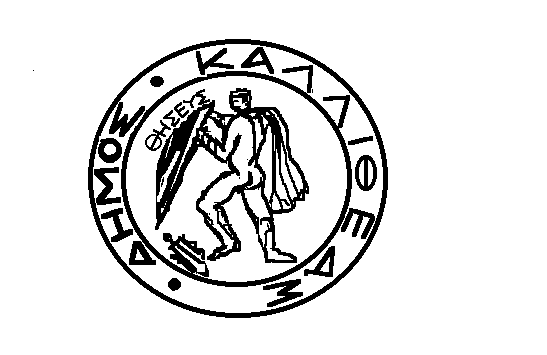 